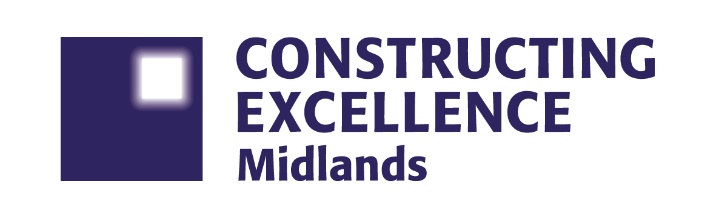 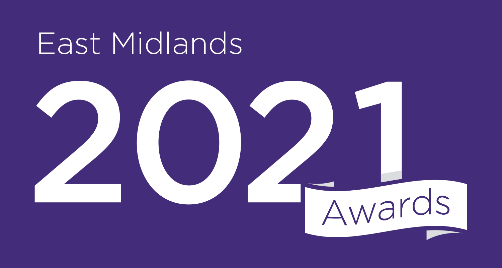                                                                                                                                                 Sponsored by 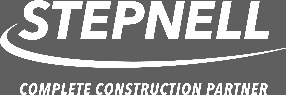 G4C Future Leader	 Award 2021CONSTRUCTING EXCELLENCE AWARDS ENTRY FORMPlease read and understand the criteria and guidelines before completing this form. Guidelines on ‘How to Enter’ can be found herePlease remember that:Information above the specified word limits will not be taken into consideration.Charts and photos should be embedded in the word document where possible (captions are not part of the word count). Total submission length - maximum 15 pages.Appendices will not be reviewed as part of the submission.Please submit your completed entry form via email to eastawards@cemidlands.org by the closing date of 22nd March 2021 at midday.Category Description:G4C is a driving force for industry change, through the development and connection of future industry leaders. The award is open to a person with less than ten years of experience in the construction and built environment sector (typically less than 35 years of age).Judges are looking for the person that best demonstrates a positive impact on their peers, their organisation and the wider industry, against current G4C priority areas of people development, sustainability and innovation.Our winner will have shown potential to become an exemplary future leader, evidenced by a number of the following attributes:Being a leading thinker and champion for change.Ability to positively impact the behaviour of others.A collaborative approach to problem solving and delivery of outcomes.Creativity and ability to think differently, generate ideas and see them through to implementation.Ability to drive positive and sustained change for the benefit of their organisation, community and environment.Further guidance:The Constructing Excellence Awards ‘recognise the best and inspire the rest’ What makes your submission special?  We want to know if this individual is doing something that is new or different. It could be how they manage a specific process or a wide ranging programme. Or even encouraging their peers to further their careers.Can you demonstrate real benefits?We want data. You needn’t submit all your data, but we need to know that you have changed or achieved something through some measurable information. Is it honest?We are not looking for marketing information. We want real stories which give an honest summary of all the issues that you have overcome to deliver.G4C Future Leader	CONSTRUCTING EXCELLENCE AWARDS ENTRY FORM						       SECTION 1 OF 2Main contact (this relates to questions/queries about the entry):Nominee’s contact details:IMPORTANT:  	Logos – please supply HIGH QUALITY .eps or .jpeg logo files for all organisations mentioned. These logos will be etched onto the glass trophies presented to winners.G4C Future Leader	CONSTRUCTING EXCELLENCE AWARDS ENTRY FORM			          YOUR SUBMISSION │ SECTION 2 OF 2Please note: if you are unable to insert images directly into the cell, please use space between each question to insert images.Entry Checklist:   Completed entry form – low resolution images can be embedded to support your entry.   Logos – for all key parties that should be recognised for the award (original .eps files).   High resolution images (print quality) – please supply head/shoulder photo of the applicantClick here for entry guidelines Contact:  Tom Carpenter on 07860 861394 or email eastawards@cemidlands.org Is your entry?a personal entry   a nomination   NameOrganisation EmailTelephoneAddressPostcodeNamePositionCurrent employerType of organisation(i.e. housing association, developer, government department, contractor, consultant etc)Summary (max. 500 words) * Please provide a clear summary of all key messages and aspects of the submission. This section will be used for marketing purposes. A clear and full answer ensures we showcase your project effectively. *Guidance questions: What makes this project a winning entry?  Why do you think this work stands out from the crowd? How do you suggest we share this with the industry?Overview: Describe the individual’s role and the context of the submission. (max. 250 words)Leadership & influence: How has the individual’s performance as a leading thinker and champion of change influenced their own and performance of others? This could also include evidence of leadership attributes.  (max. 250 words) Collaboration:Evidence of the individual’s collaborative approach to problem solving and the delivery of outcomes, including the approach to building trusting, open relationships with team members and stakeholders across organisational boundaries. (max. 250 words) Innovation:Evidence of individual’s creativity and ability to think differently, generate ideas, gain buy-in and see them through to implementation, including the benefits achieved as a result. (max. 250 words) Sustainability:Evidence of individual’s awareness of sustainability, be it economic, social and/or environmental, and ability to passionately drive positive change and tangible outcomes for their organisation, community and environment. (max. 250 words) Legacy:Evidence of individual’s record in delivering sustained change, including the on-going benefits of the change achieved as a legacy to the industry, in line with the Construction 2025 objectives. (max. 250 words) Describe how the individual has demonstrated a positive impact by acting as an intelligent client to their supply chain.(max. 250 words)3 winning facts about your submissionEnsure you highlight 3 key achievements. This may be published by Constructing Excellence.3 winning facts about your submissionEnsure you highlight 3 key achievements. This may be published by Constructing Excellence.123